MOUNT LITERA ZEE SCHOOL, KARNAL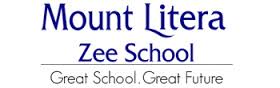 SESSION 2019-20(I-X) -MARCH’20 PLANNER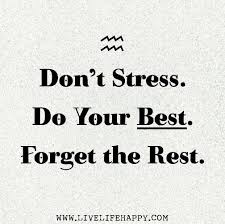 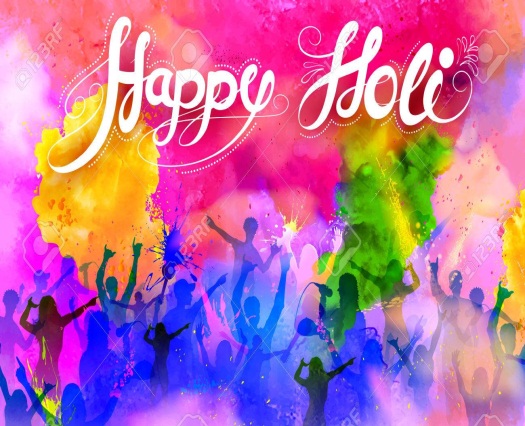 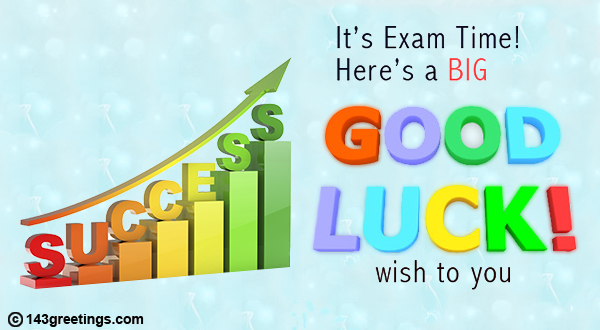 MOUNT LITERA ZEE SCHOOL, KARNALSESSION 2018-19DATESHEET OF PERIODIC TEST-4GRADE-IXNote:- The timings for the exams: Arrival time: 8:45 am   	Departure time: 12:45 p m .Attendance is compulsory for all the students. No child should be on leave. No re-examination will be conducted later. All students have to wear proper uniform along with ID card & Bring your own pencil box (No lending and borrowing is allowed during exams).Students must bring their water bottle and Lunch box during exams.P.T.M for students of Grade IX will be held on 2nd Mar’19 i.e. Saturday.The new academic session for the Grade X will start from 4th Mar’19.MOUNT LITERA ZEE SCHOOL, KARNALSESSION 2018-19(I-IX) (MARRUARY’19 PLANNER)NOTE:- In case of any change in activity schedule, we shall inform you through prior circulars. All activities will be conducted during school hours.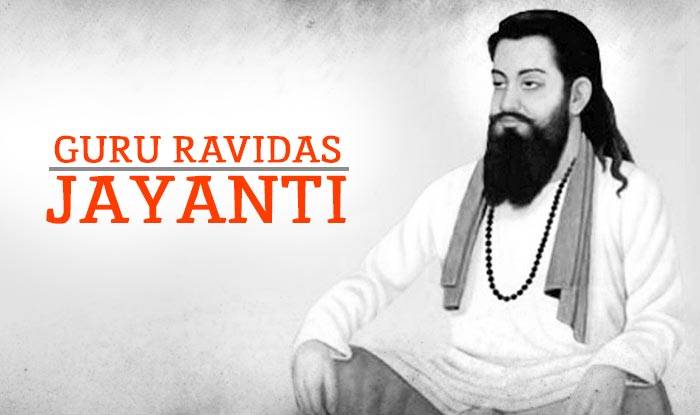 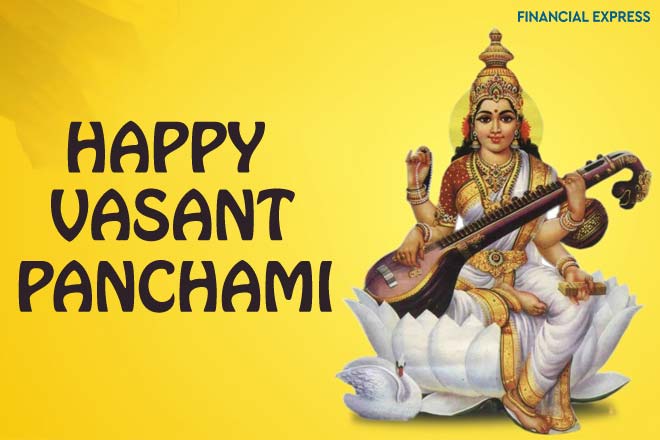 MOUNT LITERA ZEE SCHOOL, KARNALSESSION 2018-19DATESHEET OF PERIODIC TEST-4GRADE-IXNote:- The timings for the exams: Arrival time: 8:45 am   	Departure time: 12:45 p m .Attendance is compulsory for all the students. No child should be on leave. No re-examination will be conducted later. All students have to wear proper uniform along with ID card & Bring your own pencil box (No lending and borrowing is allowed during exams).Students must bring their water bottle and Lunch box during exams.P.T.M for students of Grade IX will be held on 2nd Mar’19 i.e. Saturday.The new academic session for the Grade X will start from 4th Mar’19.DATEDAYEVENTS AND CELEBRATIONS1ST MAR’20SUNDAYOFF2ND MAR’20MONDAYREGULAR ACADEMIC CLASSES (I-X)3RD MAR’20TUESDAYREGULAR ACADEMIC CLASSES  (I-X)4TH MAR’20WEDNESDAYREGULAR ACADEMIC CLASSES  (I-X)5TH MAR’20THURSDAYREGULAR ACADEMIC CLASSES  (I-X)6TH MAR’20FRIDAYREGULAR ACADEMIC CLASSES  (I-X)7TH MAR’20SATURDAYREGULAR ACADEMIC CLASSES  (I-X)8TH MAR’20SUNDAYOFF9TH MAR’20MONDAYYEARLY EXAMS(I-VIII) & REGULAR ACADEMIC CLASSES(GRADE X)10TH MAR’20TUESDAYHOLI11TH MAR’20WEDNESDAYPREPARATORY OFF & REGULAR ACADEMIC CLASSES(GRADE X)12TH MAR’20THURSDAYYEARLY EXAMS(I-VIII) & REGULAR ACADEMIC CLASSES(GRADE X)13TH MAR’20FRIDAYPREPARATORY OFF & REGULAR ACADEMIC CLASSES(GRADE X)14TH MAR’20SATURDAYYEARLY EXAMS(I-VIII) & REGULAR ACADEMIC CLASSES(GRADE X)15TH MAR’20SUNDAYOFF16TH MAR’20MONDAYPREPARATORY OFF & REGULAR ACADEMIC CLASSES(GRADE X)17TH MAR’20TUESDAYYEARLY EXAMS(I-VIII) & REGULAR ACADEMIC CLASSES(GRADE X)18TH MAR’20WEDNESDAYPREPARATORY OFF & REGULAR ACADEMIC CLASSES(GRADE X)19TH MAR’20THURSDAYYEARLY EXAMS(I-VIII) & REGULAR ACADEMIC CLASSES(GRADE X)20TH MAR’20FRIDAYSESSION BREAK(I-IX) & REGULAR ACADEMIC CLASSES(GRADE X)21ST MAR’20SATURDAYSESSION BREAK(I-IX) & REGULAR ACADEMIC CLASSES(GRADE X)22ND MAR’20SUNDAYOFF23RD MAR’20MONDAYSESSION BREAK(I-IX) & REGULAR ACADEMIC CLASSES(GRADE X)24TH MAR’20TUESDAYSESSION BREAK(I-IX) & REGULAR ACADEMIC CLASSES(GRADE X)25TH MAR’20WEDNESDAY5TH PTM (ANNUAL RESULT) & OFF FOR GRADE X26TH MAR’20THURSDAYSESSION BREAK(I-IX) & REGULAR ACADEMIC CLASSES(GRADE X)27TH MAR’20FRIDAYSESSION BREAK(I-IX) & REGULAR ACADEMIC CLASSES(GRADE X)28TH MAR’20SATURDAYORIENTATION PROGRAMME FOR NEW PARENTS & OFF FOR GRADE X29TH MAR’20SUNDAYOFF30TH MAR’20MONDAYSETTLING DAYS IN NEW CLASSES(I-IX) & REGULAR ACADEMIC CLASSES(GRADE X)31ST MAR’20TUESDAYSETTLING DAYS IN NEW CLASSES(I-IX) & REGULAR ACADEMIC CLASSES(GRADE X)DATEDAYSUBJECT16-2-19SATURDAYENGLISH17-2-19SUNDAYSUNDAY18-2-19MONDAYHINDI19-2-19TUESDAYPREPARATORY OFF20-2-19WEDNESDAYSCIENCE21-2-19THURSDAYPREPARATORY OFF22-2-19FRIDAYSOCIAL SCIENCE23-2-19SATURDAYPREPARATORY OFF24-2-19SUNDAYSUNDAY25-2-19MONDAYMATHS26-2-19TUESDAYPREPARATORY OFF27-2-19WEDNESDAYCOMPUTERDATEDAYEVENTS AND CELEBRATIONS1ST MAR’19FRIDAYREGULAR ACADEMIC CLASSES2ND MAR’19SATURDAYEDUCATIONAL TRIP(I-IX)3RD MAR’19SUNDAYOFF4TH MAR’19MONDAYREGULAR ACADEMIC CLASSES5TH MAR’19TUESDAYREGULAR ACADEMIC CLASSES6TH MAR’19WEDNESDAYREGULAR ACADEMIC CLASSES7TH MAR’19THURSDAYREGULAR ACADEMIC CLASSES8TH MAR’19FRIDAYSPECIAL ASSEMBLY ON VASANT PANCHAMI & REGULAR ACADEMIC CLASSES9TH MAR’19SATURDAYACTIVITY DAY , WORK EDUCATION ACTIVITY (VI-IX), ART ACTIVITY(IV-V),  & REGULAR ACADEMIC CLASSES10TH MAR’19SUNDAYOFF11TH MAR’19MONDAYREGULAR ACADEMIC CLASSES12TH MAR’19TUESDAYREGULAR ACADEMIC CLASSES13TH MAR’19WEDNESDAYREGULAR ACADEMIC CLASSES14TH MAR’19THURSDAYREGULAR ACADEMIC CLASSES15TH MAR’19FRIDAYREGULAR ACADEMIC CLASSES16TH MAR’19SATURDAYACTIVITY DAY, REGULAR ACADEMIC CLASSES(I-VIII)17TH MAR’19SUNDAYOFF18TH MAR’19MONDAYREGULAR ACADEMIC CLASSES(I-VIII)19TH MAR’19TUESDAYGURU RAVIDAS JAYANTI (HOLIDAY)20TH MAR’19WEDNESDAYREGULAR ACADEMIC CLASSES(I-VIII)21ST MAR’19THURSDAYREGULAR ACADEMIC CLASSES(I-VIII)22ND MAR’19FRIDAYREGULAR ACADEMIC CLASSES(I-VIII)23RD MAR’19SATURDAYACTIVITY DAY, REGULAR ACADEMIC CLASSES(I-VIII)24TH MAR’19SUNDAYOFF25TH MAR’19MONDAYREGULAR ACADEMIC CLASSES(I-VIII)26TH MAR’19TUESDAYREGULAR ACADEMIC CLASSES(I-VIII)27TH MAR’19WEDNESDAYREGULAR ACADEMIC CLASSES(I-VIII)28TH MAR’19THURSDAYREGULAR ACADEMIC CLASSES(I-VIII)DATEDAYSUBJECT16-2-19SATURDAYENGLISH17-2-19SUNDAYSUNDAY18-2-19MONDAYHINDI19-2-19TUESDAYPREPARATORY OFF20-2-19WEDNESDAYSCIENCE21-2-19THURSDAYPREPARATORY OFF22-2-19FRIDAYSOCIAL SCIENCE23-2-19SATURDAYPREPARATORY OFF24-2-19SUNDAYSUNDAY25-2-19MONDAYMATHS26-2-19TUESDAYPREPARATORY OFF27-2-19WEDNESDAYCOMPUTER